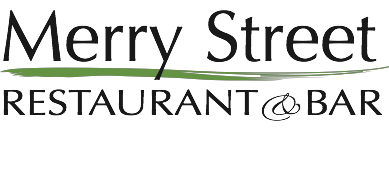 TAKEAWAY MENUSTARTERSGarlic Bread (Sourdough) – per person [v]                              $2.00Local Olives with feta & sourdough [v]	                 	                  $11.50Creamy garlic king prawns with crusty bread      	        $25.50SEAFOODSalt & Pepper Squid – house made with chips, mixed salad & aioli$23.50Beer battered fish of the day with chips, mixed salad & lemon mayo	$22.50Scallop & prawn risotto with pesto, spinach and parmesan [gf]	$28.50Prawn & chorizo linguine with tomato, garlic, chilli and parmesan				 $28.50Creamy garlic king prawns with rice (main size) [gf]	 $34.50Mixed Seafood – fresh prawn, grilled scallop, Salt & Pepper squid, fish cocktail, tempura prawn,Chips & salad, lemon mayo			$29.50MEAT & POULTRY    Chicken burger – crumbed chicken breast with lettuce, cucumber & chimichurri mayo on brioche roll served with chips  				 $21.50Surfer Burger – Sirloin steak, bacon, cheese, lettuce, onion jam & house made BBQ sauce on Turkish roll served with chips		         $21.50Chicken Boscaiola linguine with cream, baby spinach,	Garlic & mushroom			         $26.50VEGETARIANCaramelised beetroot salad  mixed lettuce, walnuts, feta and beetroot glaze[gf][v]		                 $26.50Herb Risotto – tarragon, basil, oregano & nigella seeds with	fresh tomato [gf] [v]			$26.50Add white anchovy			$31.50SIDESChips [v]		small $5.50     large$7.50Sweet potato chips [v] [gf]		           $8.5Mixed salad [gf] [v]			                             $9.00Steamed seasonal greens with balsamic and roast almonds [v] [gf]			           $9.50KID’S MEALS				         $15.50Fish & chips Chicken & chips Steak & chips [gf]Creamy pasta with cheese [v]Ph 02 4457 2020 or 0438 068 999www.merrystreet.com.auTAKEAWAY MENUSTARTERSGarlic Bread (Sourdough) – per person [v]                              $2.00Local Olives with feta & sourdough [v]	                 	                  $11.50Creamy garlic king prawns with crusty bread      	        $25.50SEAFOODSalt & Pepper Squid – house made with chips, mixed salad & aioli$23.50Beer battered fish of the day with chips, mixed salad & lemon mayo	$22.50Scallop & prawn risotto with pesto, spinach and parmesan [gf]	$28.50Prawn & chorizo linguine with tomato, garlic, chilli and parmesan				 $28.50Creamy garlic king prawns with rice (main size) [gf]	 $34.50Mixed Seafood – fresh prawn, grilled scallop, Salt & Pepper squid, fish cocktail, tempura prawn,Chips & salad, lemon mayo			$29.50MEAT & POULTRY    Chicken burger – crumbed chicken breast with lettuce, cucumber & chimichurri mayo on brioche roll served with chips  				 $21.50Surfer Burger – Sirloin steak, bacon, cheese, lettuce, onion jam & house made BBQ sauce on Turkish roll served with chips		         $21.50Chicken Boscaiola linguine with cream, baby spinach,	Garlic & mushroom			         $26.50VEGETARIANCaramelised beetroot salad  mixed lettuce, walnuts, feta and beetroot glaze[gf][v]		                 $26.50Herb Risotto – tarragon, basil, oregano & nigella seeds with	fresh tomato [gf] [v]			$26.50Add white anchovy			$31.50SIDESChips [v]		small $5.50     large$7.50Sweet potato chips [v] [gf]		           $8.5Mixed salad [gf] [v]			                             $9.00Steamed seasonal greens with balsamic and roast almonds [v] [gf]			           $9.50KID’S MEALS				         $15.50Fish & chips Chicken & chips Steak & chips [gf]Creamy pasta with cheese [v]Ph 02 4457 2020 or 0438 068 999www.merrystreet.com.auTAKEAWAY MENUDESSERT Sticky Date Pudding with butterscotch sauce and vanilla bean ice cream  				       	$1.50Macadamia brownie with hot fudge sauce and vanilla bean ice cream	  $1.50Please be aware our dishes may contain traces of nuts, dairy & gluten productsOPENING HOURSThursday to SaturdayLunch 11:30 – 2:00/Dinner from 5:30Sunday lunch Bookings onlyOpen Tuesday to Sunday during school holidaysRestaurant is available for group bookings (minimum 15 people) for breakfast, lunch & dinner7 days a week by prior arrangementDaily specials are also availablePlease check with staff when orderinginfo@merrystreet.com.au2/3a Merry StreetKIOLOA NSW 2539Follow us on Facebook, Instagram & Google!FB: Merry Street Restaurant & BarINSTA: @merrystreetrestaurantG: Merry Street Restaurant & BarWe acknowledge and pay respect to the traditional owners of the land on which we live & work, and pay respects to Elders past, present & emergingTAKEAWAY MENUDESSERT Sticky Date Pudding with butterscotch sauce and vanilla bean ice cream  				       	$1.50Macadamia brownie with hot fudge sauce and vanilla bean ice cream	  $1.50Please be aware our dishes may contain traces of nuts, dairy & gluten productsOPENING HOURSThursday to SaturdayLunch 11:30 – 2:00/Dinner from 5:30Sunday lunch Bookings onlyOpen Tuesday to Sunday during school holidaysRestaurant is available for group bookings (minimum 15 people) for breakfast, lunch & dinner7 days a week by prior arrangementDaily specials are also availablePlease check with staff when orderinginfo@merrystreet.com.au2/3a Merry StreetKIOLOA NSW 2539Follow us on Facebook, Instagram & Google!FB: Merry Street Restaurant & BarINSTA: @merrystreetrestaurantG: Merry Street Restaurant & BarWe acknowledge and pay respect to the traditional owners of the land on which we live & work, and pay respects to Elders past, present & emerging